MEHANIKA 2 - KINEMATIKAVEŽBA 8: HORIZONTALNI I KOSI HITAC U BEZVAZDUŠNIM PROSTORURešenje:Vreme kretanja to jest vreme padanja tačke () je:Domet materijalne tačke je:Brzina kojom materijalna tačka udara o zemlju je:Upadni ugao je: sledi da je Rešenje:Kako domet (D), Visina sa koje je bačena loptica i udaljenost od mesta bacanja pa do mesta padanja () obrazuju pravougli trougao, mi možemo izračunati koliki je domet  preko obrazca  odakle je domet jednak :D Iz jednačine za domet  možemo dobiti početnu brzinu :Upadni ugao je:    Odkla je Rešenje:,   Kako nam je poznat upadni ugao, preko jednačine za upadni ugao možemo izraziti brzinu sa kojem je zpočeto horizontalno kretanje ( ): odakle se sređivanjem jednačine dobija da je  Uvršćivanjem u jednačinu za brzinu kojom udara lopta o tlo možemo dobiti koja je visina sa koje je započeto horizontalno kretanje koje je ujedno i maksimalna visina koju dostiže lopta pre dejstva vetra: kvadriranje jednačine dobijamo da je:    odakle je Kako sada znamo masimalnu visinu penjanja lopte, moženo sračunati i početnu brzinu:   odakle je Rešenje:Ukupno vreme kretanja T je:Domet đuleta je:Najveća dostignuta visina H:Ugao pod kojim se može dostići isti domet je:Uglovi koji se dopunjavaju do  imaju isti domet. Iz toga sledi da je Odatle je ZADACI ZA VEŽBU:Materijalna tačka je izbačena horizontalnim hicem početnom brzinom od 500  i pada na zemlju posle 8 s. Odrediti: visinu padanja, domet, brzinu kojom tačka udara u Zemlju i upadni ugao.Domet izbačenog tela iz topa pod elevacionim uglom od  je 8621 m. Odrediti: vreme kretanja tela, intenzitet krajne brzine hica, maksimalnu visinu hica I ugao pod kojim se može dostići isti domet ?Materijalna tačka krene sa visine od 200 m horizontalnom početnom brzinom 800  . Odrediti koliko je trajalo kretanje, domet, brzinu kojom je tačka udarila u zemlju i upadni ugao.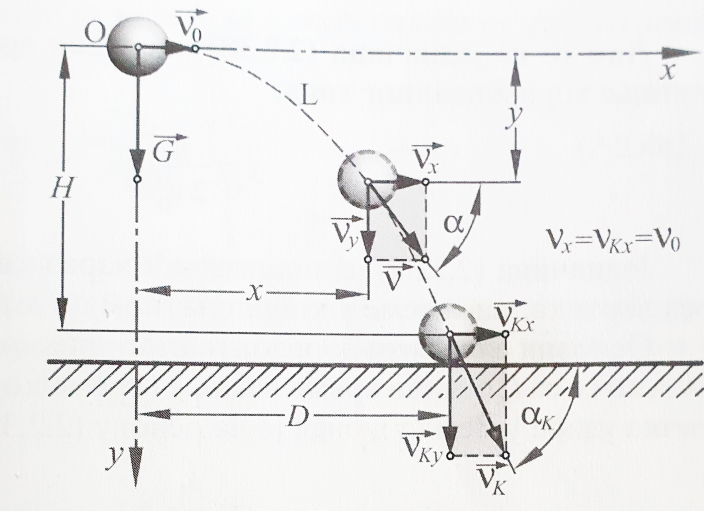 Lopta se baci u horizontalonm pravcu sa visine  u odnosu na horizontalno tlo. Lopta pada na tlo na udaljenost od   od mesta bacanja. Potrebno je:Odrediti kolika je početna brzina lopte ? Pod Kojim uglom će telo pasti na zemlju ?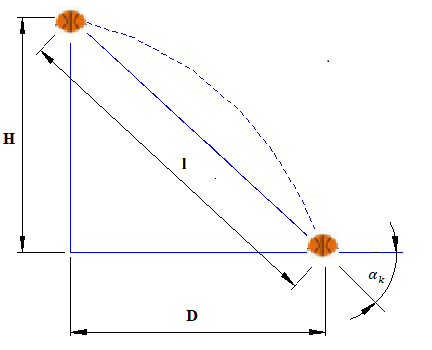 Lopta biva izbačena verzikalno naviše početnom brzinom . U trenutku kada je dostigla maksimalnu visinu penjanja, sopštena joj je brzina (usled dejstva vetra) intenziteta  nakon čega se kretala prema slici sve do udara o tlo. Poznato je da je u trenutku udara konačna brzina kretanja tečke  I da je prilikom udara vector brzine  imao sa podlogom ugao od . Odrediti kojom je početnom bbrzinom bačena lopta vertikalno naviše .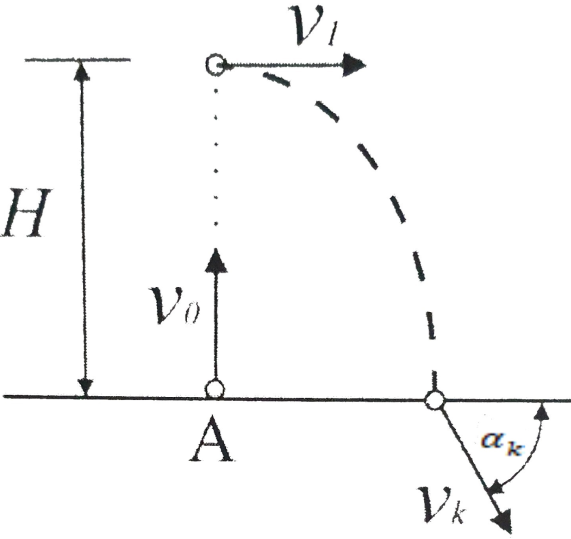 Iz topa  je ispaljeno đule pod elevacionim uglom od  sa početnom brzinom od 100 . Odrediti: ukupno vreme kretanja đuleta, domet, najveću dostignutu visinu i ugao pod kojim se može dostići isti domet ?